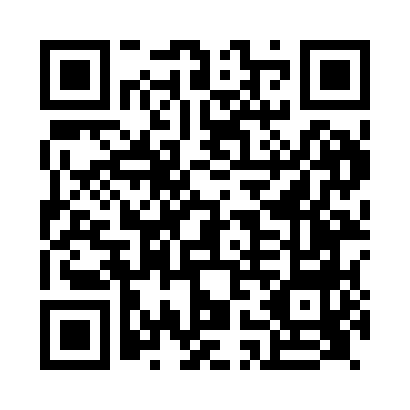 Prayer times for Keswick, Cumbria, UKMon 1 Jul 2024 - Wed 31 Jul 2024High Latitude Method: Angle Based RulePrayer Calculation Method: Islamic Society of North AmericaAsar Calculation Method: HanafiPrayer times provided by https://www.salahtimes.comDateDayFajrSunriseDhuhrAsrMaghribIsha1Mon2:594:411:177:009:5111:342Tue2:594:421:177:009:5111:343Wed3:004:431:177:009:5011:344Thu3:004:441:177:009:5011:335Fri3:014:451:176:599:4911:336Sat3:024:461:176:599:4811:337Sun3:024:471:186:599:4811:338Mon3:034:481:186:589:4711:329Tue3:034:491:186:589:4611:3210Wed3:044:501:186:589:4511:3111Thu3:054:521:186:579:4411:3112Fri3:054:531:186:579:4311:3113Sat3:064:541:186:569:4211:3014Sun3:074:561:196:569:4111:2915Mon3:084:571:196:559:4011:2916Tue3:084:581:196:549:3811:2817Wed3:095:001:196:549:3711:2818Thu3:105:011:196:539:3611:2719Fri3:115:031:196:529:3411:2620Sat3:115:041:196:529:3311:2621Sun3:125:061:196:519:3111:2522Mon3:135:071:196:509:3011:2423Tue3:145:091:196:499:2811:2424Wed3:155:111:196:489:2711:2325Thu3:155:121:196:479:2511:2226Fri3:165:141:196:469:2311:2127Sat3:175:161:196:469:2211:2028Sun3:185:171:196:449:2011:1929Mon3:195:191:196:439:1811:1830Tue3:205:211:196:429:1611:1831Wed3:205:221:196:419:1511:17